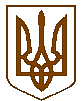 У К Р А Ї Н АПІСКІВСЬКА СІЛЬСЬКА РАДАКостопільського району Рівненської області( восьме скликання )Р І Ш Е Н Н Я22 грудня2017 року                                                                                            № 308Про  затвердження   технічної   документації  із  землеустрою   щодо  встановлення  (відновлення)  меж  земельної  ділянки   в  натурі (на місцевості)громадянці Шрамко Тамарі Андріївни.       Відповідно до  пункту 34 ст.26  Закону  України  "Про  місцеве  самоврядування  в  Україні", ст.12,81,116,121,125 Земельного кодексу України зі змінами,ст.25 Закону України "Про землеустрій", розглянувши технічну документацію із землеустрою щодо встановлення (відновлення) меж земельної ділянки в натурі (на місцевості), згідно поданої заяви громадянки Шрамко Тамари Андріївни, та за погодженням постійної комісії із питань земельних відносин, екології, охорони навколишнього природного середовища, житлово-комунального господарства,сільська рада –В И Р І Ш И Л А :1.Затвердити громадянці Шрамко Тамарі Андріївні технічну документацію із землеустрою  щодо встановлення (відновлення) меж земельної ділянки в натурі (на місцевості) для будівництва і обслуговування житлового будинку, господарських будівель і споруд площею 0.2500га, за адресою с.Пісків, вул.Незалежності,54Костопільського  району  Рівненської області.2.Передати громадянці Шрамко Тамарі Андріївні у власність земельну ділянку для будівництва і обслуговування житлового будинку, господарських будівель і споруд площею 0.2500га, кадастровий номер земельної ділянки 5623486501:01:003:0119, за рахунок земель житлової та громадської забудови Пісківської сільської ради за адресою с.Пісків, вул.Незалежності,54 Костопільського  району Рівненської області .3.Громадянці Шрамко Тамарі Андріївніоформити право на земельну ділянку в порядку, визначеному законодавством.4.Контроль за виконанням даного рішення  доручити постійній  комісії  із питаньземельних відносин, містобудування, екології, охорони навколишнього природного середовища, житлово-комунального господарства, (голова  комісії  Чайковська Н.М.), спеціалісту – землевпоряднику Пісківської  сільської  ради  Скороход Л.В. Сільський голова :                                                       В. Ярмольчук